Světový den astmatu 2023„Péče o astma pro všechny…“Odborná konferenceAutoklub České republiky, Opletalova 29, Praha 14.5.20239.00 - 14.00Program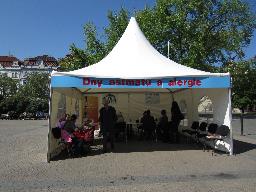 9.00 – 9.30•	Zahájení – Informace z ČIPA	Prof. MUDr. Petr Pohunek, CSc. Ředitel ČIPA (10 minut)• 	Udělení titulu Čestný lektor ČIPA (10 minut)9.30 – 11.40Biologická léčba eozinofilního astmatu s ohledem na komorbidity. Prof. MUDr. Martina Koziar Vašáková, Ph.D. – Pneumologická klinika 1. LF UK a TN Praha (25 minut)Koho, kdy a jak odeslat do centra pro obtížně léčitelné astma. Doc. MUDr. Milan Teřl, Ph.D. – Klinika pneumologie a ftizeologie, Fakultní nemocnice Plzeň. (25 minut)Biologická léčba těžkého astmatu - rozpaky a naděje. Doc. MUDr. Jaromír Bystroň, CSc. – Oddělení alergologie a klinické imunologie, Fakultní nemocnice Ostrava. (20 minut)Nový pohled na eozinofily u astmatu a nové otazníky v průběhu biologické léčby. Prof. MUDr. František Kopřiva, Ph.D. – Dětská klinika, Fakultní nemocnice Olomouc. (15 min)Anti-IL4/IL13 v léčbě těžkého astmatu. MUDr. Lucie Heribanová – Pneumologická klinika 1. LF UK a FTN, Praha. Podpořeno firmou Sanofi (20 minut)11.40 – 12:10 Přestávka – návštěva výstavy (občerstvení)12:10 – 14.00Chronické plicní postižení z nezralosti. MUDr. Jana Tuková, Ph.D., Klinika pediatrie a dědičných metabolických vad, 1. LF UK a VFN, Praha. (25 minut)Primární ciliární dyskineze, současný stav diagnostiky a péče v ČR. MUDr. Vendula Martinů, Pediatrická klinika 2. LF UK a FN v Motole, Praha. (25 minut)Konektivní astma. Prim. MUDr. Viktor Kašák, Lerymed spol. s r. o. Oddělení respiračních nemocí, Praha. (20 minut)Vyšetřování dýchacích svalů u astmatiků. Eva Kašáková, Lerymed spol. s r. o. Oddělení respiračních nemocí, Praha. (15 minut)Měření spirometrie pro veřejnost bude tradičně k dispozici zdarma na Náměstí Míru (před kostelem sv. Ludmily) ve čtvrtek 27.4.2022 od 9 do 16 hodin. Na místě bude k dispozici i lékař, který s příchozími výsledky hned zkonzultuje. 